Matura : Wahl der Prüfungsgebiete 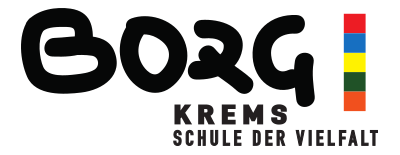 Name: __________________________________________ 	Klasse: ___________Straße: _________________________________________	Zweig: ___________________PLZ / Ort: _______________________________________	Telnr.: ___________________Ich habe folgendes Thema für die VWA zur Reifeprüfung im Haupttermin 20___/___ gewählt:I.	Vorwissenschaftliche Arbeit bei Prof. ____________________________________________________________ 

	Thema: __________________________________________________________________________________________
II. Klausurarbeiten (bitte ankreuzen)	Variante A	Variante B	
Vier schriftliche Klausurarbeiten:1.  Unterrichtssprache Deutsch (standardisiert)
2.  Mathematik (standardisiert)3.  lebende Fremdsprache Englisch (standardisiert)	oder     lebende Fremdsprache Französisch (standardisiert)		oder     lebende Fremdsprache Spanisch (standardisiert)4.	wählbare Gegenstände: Englisch (standardisiert, falls nicht unter 3. gewählt) Französisch (standardisiert, falls nicht unter 3. gewählt) Spanisch (standardisiert, falls nicht unter 3. gewählt) Latein (standardisiert) Biologie und Umweltkunde Physik Musikerziehung Bildnerische Erziehung InformatikIII. Zwei mündliche Teilprüfungen:
(insgesamt mindestens 10 Wochenstunden in der Oberstufe)
Fach 1: Pflichtgegenstand: __________________________Wochenstunden:  ____________unterrichtet von _____________________________________eventuell ergänzendes Wahlpflichtfach: __________________Wochenstunden: _____________Unterrichtet von: ____________________________________
Fach 2 a) Pflichtgegenstand: _______________________ Wochenstunden: ____________unterrichtet von  ____________________________________ eventuell ergänzendes Wahlpflichtfach: __________________Wochenstunden: _____________Unterrichtet von: ____________________________________
oderFach 2 b) eigenständiges Wahlpflichtfach (4stündig)_______________________________  / Wochenstunden:  4unterrichtet von  _________________________ Summe Wochenstunden _________Drei schriftliche Klausurarbeiten:1.  Unterrichtssprache Deutsch (standardisiert)
2.  Mathematik (standardisiert)3.  lebende Fremdsprache Englisch (standardisiert)oder     lebende Fremdsprache Französisch (standardisiert)		oder      lebende Fremdsprache Spanisch (standardisiert)
III. Drei mündliche Teilprüfungen:
(insgesamt mindestens 15 Wochenstunden in der Oberstufe)
Fach 1: Pflichtgegenstand: __________________________Wochenstunden:  ____________unterrichtet von _____________________________________eventuell ergänzendes Wahlpflichtfach: __________________Wochenstunden: _____________Unterrichtet von: ____________________________________Fach 2: Pflichtgegenstand: __________________________Wochenstunden:  ____________unterrichtet von _____________________________________eventuell ergänzendes Wahlpflichtfach: __________________Wochenstunden: _____________Unterrichtet von: ____________________________________
Fach 3 a) Pflichtgegenstand: _______________________ Wochenstunden: ____________unterrichtet von  ____________________________________ eventuell ergänzendes Wahlpflichtfach: __________________Wochenstunden: _____________Unterrichtet von: ____________________________________
oderFach 3 b) eigenständiges Wahlpflichtfach (4stündig)_________________________________  / Wochenstunden:  4unterrichtet von  _________________________ Summe Wochenstunden _________□  Ich bestätige, dass ich über die Themenbereiche informiert worden bin!	 ____________________________			UnterschriftFür Klassen mit Schwerpunkt (Informatik, Besonders Musisch, Besonders Bildnerisch) Schwerpunkt abgebildet durch:□ VWA    oder/und     □  Klausur aus __________________    oder/und   □ mündliche Prüfung aus _________________
